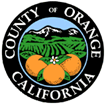 In accordance with the requirements of title II of the Americans with Disabilities Act of 1990 ("ADA"), and ADA Amendments Act of 2008, the County of Orange (“County”) will not discriminate against qualified individuals with disabilities on the basis of disability in its services, programs, or activities. Employment: The County does not discriminate on the basis of disability in its hiring or employment practices and complies with all regulations promulgated by the U.S. Equal Employment Opportunity Commission under title I of the ADA.Effective Communication: The County will generally, upon request, provide appropriate aids and services leading to effective communication for qualified persons with disabilities so they can participate equally in the County’s programs, services, and activities, including qualified sign language interpreters, documents in Braille, and other ways of making information and communications accessible to people who have speech, hearing, or vision impairments.Modifications to Policies and Procedures: The County will make all reasonable modifications to policies and programs to ensure that people with disabilities have an equal opportunity to enjoy all of its programs, services, and activities.  For example, individuals with service animals are welcome in the County’s offices, even where pets are generally prohibited.Anyone who requires an auxiliary aid or service for effective communication, or a modification of policies or procedures to participate in a program, service, or activity of the County, should contact the appropriate Department’s designated ADA Coordinator as soon as possible but no later than 72 hours before the scheduled event.The County will not place a surcharge on a particular individual with a disability or any group of individuals with disabilities to cover the cost of providing auxiliary aids/services or reasonable modifications of policy, such as retrieving items from locations that are open to the public but are not accessible to persons who use wheelchairs.The ADA does not require the County to take any action that would fundamentally alter the nature of its programs or services or impose an undue financial or administrative burden. Complaints that a program, service, or activity of the County is not accessible to persons with disabilities should be directed to the Department’s designated ADA Coordinator.  Alternatively, you may submit the complaint or grievance to the County ADA Title II Manager for review and assistance with forwarding the information to the appropriate Department ADA Coordinator.Mail to:	CEO Risk Management 400 W. Civic Center Dr., 5th Floor 	Santa Ana, CA 92701 Voice:	(714) 285-5540			7-1-1 CA Relay ServiceFax:	(714) 285-5599	Email:	ada@ocgov.com